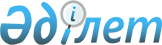 Об утверждении бюджета Шубаркудыкского сельского округа на 2022–2024 годы
					
			С истёкшим сроком
			
			
		
					Решение Темирского районного маслихата Актюбинской области от 30 декабря 2021 года № 157. Прекращено действие в связи с истечением срока
      В соответствии со статьей 9-1 Бюджетного кодекса Республики Казахстан и статьей 6 Закона Республики Казахстан "О местном государственном управлении и самоуправлении в Республике Казахстан" Темирский районый маслихат РЕШИЛ:
      1. Утвердить бюджет Шубаркудыкского сельского округа на 2022–2024 годы согласно приложениям 1, 2 и 3 к настоящему решению, в том числе на 2022 год в следующих объемах:
      1) доходы – 365 541 тысяч тенге, в том числе:
      налоговые поступления – 29 258 тысяч тенге;
      неналоговые поступления – 4 910 тысяч тенге;
      поступления от продажи основного капитала – 5 680 тысяч тенге;
      поступления трансфертов – 325 693 тысяч тенге, в том числе:
      субвенция – 217 376 тысяч тенге;
      2) затраты – 368 000,5 тысяч тенге;
      3) чистое бюджетное кредитование – 0 тенге, в том числе:
      бюджетные кредиты – 0 тенге;
      погашение бюджетных кредитов – 0 тенге;
      4) сальдо по операциям с финансовыми активами – 0 тенге, в том числе:
      приобретение финансовых активов – 0 тенге;
      поступления от продажи финансовых активов государства – 0 тенге;
      5) дефицит (профицит) бюджета – -2 459,5 тысяч тенге; 
      6) финансирование дефицита (использование профицита) бюджета – 2 459,5 тысяч тенге, в том числе:
      поступление займов – 0 тенге;
      погашение займов – 0 тенге;
      используемые остатки бюджетных средств – 2 459,5 тысяч тенге.
      Сноска. Пункт 1 – в редакции решения Темирского районного маслихата Актюбинской области от 26.12.2022 № 274 (вводится в действие с 01.01.2022).


      2. Учесть, что в доход бюджета Шубаркудыкского сельского округа зачисляются следующие:
      налоговые поступления:
      подоходный налог, в том числе:
      индивидуальный подоходный налог;
      налоги на собственность, в том числе:
      налоги на имущество;
      земельный налог;
      налог на транспортные средства;
      внутренние налоги на товары, работы и услуги, в том числе:
      поступления за использование природных и других ресурсов;
      сборы за ведение предпринимательской и профессиональной деятельности, в том числе:
      плата за размещение наружной (визуальной) рекламы на объектах стационарного размещения рекламы в полосе отвода автомобильных дорог общего пользования республиканского, областного и районного значения, проходящих через территории городов районного значения, сел, поселков, сельских округов и на открытом пространстве за пределами помещений в городе районного значения, селе, поселке;
      неналоговые поступления:
      доходы от государственной собственности, в том числе;
      доходы от аренды имущества, находящегося в государственной собственности;
      прочие неналоговые поступления;
      поступления от продажи основного капитала, в том числе:
      продажа земли и нематериальных активов, в том числе:
      продажа земли.
      3. Принять к сведению и руководству, что в соответствии со статьей 9 Закона Республики Казахстан "О республиканском бюджете на 2022–2024 годы" установлено:
      с 1 января 2022 года:
      1) минимальный размер заработной платы – 60 000 тенге;
      2) минимальный размер государственной базовой пенсионной выплаты – 19 450 тенге;
      3) минимальный размер пенсии – 46 302 тенге;
      4) месячный расчетный показатель для исчисления пособий и иных социальных выплат, а также применения штрафных санкций, налогов и других платежей в соответствии с законодательством Республики Казахстан – 3 063 тенге;
      5) величина прожиточного минимума для исчисления размеров базовых социальных выплат – 36 018 тенге;
      с 1 апреля 2022 года:
      1) минимальный размер государственной базовой пенсионной выплаты – 20 191 тенге;
      2) минимальный размер пенсии – 48 032 тенге;
      3) месячный расчетный показатель для исчисления пособий и иных социальных выплат – 3 180 тенге;
      4) величина прожиточного минимума для исчисления размеров базовых социальных выплат – 37 389 тенге.
      Сноска. Пункт 3 – в редакции решения Темирского районного маслихата Актюбинской области от 21.06.2022 № 215 (вводится в действие с 01.01.2022).


      4. В соответствии с решением Темирского районного маслихата от 23 декабря 2021 года № 132 "Об утверждении Темирского районного бюджета на 2022–2024 годы" предусмотрены на 2022 год объемы субвенций, передаваемые из районного бюджета в бюджет Шубаркудыкского сельского округа в сумме 217 376 тысяч тенге.
      5. Учесть в бюджете Шубаркудыкского сельского округа на 2022 год поступления целевых текущих трансфертов из республиканского бюджета в сумме 2 910 тысяч тенге.
      Распределение указанных сумм целевых текущих трансфертов определяется на основании решения акима Шубаркудыкского сельского округа.
      Сноска. Пункт 5 – в редакции решения Темирского районного маслихата Актюбинской области от 30.11.2022 № 261 (вводится в действие с 01.01.2022).


      5–1. Учесть в бюджете Шубаркудыкского сельского округа на 2022 год поступления целевых текущих трансфертов из районного бюджета в сумме 105 407 тысяч тенге.
      Распределение указанных сумм целевых текущих транфертов определяется на основании решения акима Шубаркудыкского сельского округа.
      Сноска. Решение дополнено пунктом 5-1 в соответствии с решением Темирского районного маслихата Актюбинской области от 05.04.2022 № 185 (вводится в действие с 01.01.2022); в редакции решения Темирского районного маслихата Актюбинской области от 26.12.2022 № 274 (вводится в действие с 01.01.2022).


      6. Настоящее решение вводится в действие с 1 января 2022 года. Бюджет Шубаркудыксого сельского округа на 2022 год
      Сноска. Приложение 1 – в редакции решения Темирского районного маслихата Актюбинской области от 26.12.2022 № 274 (вводится в действие с 01.01.2022). Бюджет Шубаркудыксого сельского округа на 2023 год Бюджет Шубаркудыксого сельского округа на 2024 год
					© 2012. РГП на ПХВ «Институт законодательства и правовой информации Республики Казахстан» Министерства юстиции Республики Казахстан
				
      Секретарь Темирского районного маслихата 

Б. Шаимов
Приложение 1 к решению Темирского районного маслихата от 30 декабря 2021 года № 157
Категория
Категория
Категория
Категория
Сумма (тысяч тенге)
Класс
Класс
Класс
Сумма (тысяч тенге)
Подкласс
Подкласс
Сумма (тысяч тенге)
Наименование
Сумма (тысяч тенге)
I. Доходы
365 541
1
Налоговые поступления
29 258
01
Подоходный налог
6 880
2
Индивидуальный подоходный налог
6 880
04
Hалоги на собственность
20 078
1
Hалоги на имущество
2 978
3
Земельный налог
354
4
Hалог на транспортные средства
16 746
05
Внутренние налоги на товары, работы и услуги
2 300
3
Поступления за использование природных и других ресурсов
830
4
Сборы за ведение предпринимательской и профессиональной деятельности
1 470
2
Неналоговые поступления
4 910
01
Доходы от государственной собственности
3 860
5
Доходы от аренды имущества, находящегося в государственной собственности
3 860
06
Прочие неналоговые поступления
1 050
1
Прочие неналоговые поступления
1 050
3
Поступления от продажи основного капитала
5 680
01
Продажа государственного имущества, закрепленного за государственными учреждениями
1 482
1
Продажа государственного имущества, закрепленного за государственными учреждениями
1 482
03
Продажа земли и нематериальных активов
4 198 
1
Продажа земли
3 966
2
Продажа нематериальных активов
232
4
Поступления трансфертов
325 693
02
Трансферты из вышестоящих органов государственного управления
325 693
3
Трансферты из районного (города областного значения) бюджета
325 693
Функциональная группа
Функциональная группа
Функциональная группа
Функциональная группа
Функциональная группа
Сумма (тысяч тенге)
Функциональная подгруппа
Функциональная подгруппа
Функциональная подгруппа
Функциональная подгруппа
Сумма (тысяч тенге)
Администратор БП
Администратор БП
Администратор БП
Сумма (тысяч тенге)
Программа
Программа
Сумма (тысяч тенге)
Наименование
Сумма (тысяч тенге)
II. Затраты
368 000,5
01
Государственные услуги общего характера
139 602,6
1
Представительные, исполнительные и другие органы, выполняющие общие функции государственного управления
139 602,6
124
Аппарат акима города районного значения, села, поселка, сельского округа
139 602,6
001
Услуги по обеспечению деятельности акима города районного значения, села, поселка, сельского округа
137 978,2
022
Капитальные расходы государственного органа
1 624,4
07
Жилищно-коммунальное хозяйство
220 095,1
3
Благоустройство населенных пунктов
220 095,1
124
Аппарат акима города районного значения, села, поселка, сельского округа
220 095,1
008
Освещение улиц в населенных пунктах
31 545
009
Обеспечение санитарии населенных пунктов
16 715,7
011
Благоустройство и озеленение населенных пунктов
171 834,4
13
Прочие
 8 301
9
Прочие
 8 301
124
Аппарат акима города районного значения, села, поселка, сельского округа
 8 301
040
Реализация мероприятий для решения вопросов обустройства населенных пунктов в реализацию мер по содействию экономическому развитию регионов в рамках Государственной программы развития регионов до 2025 года
 8 301
15
Трансферты
1,8
1
Трансферты
1,8
124
Аппарат акима города районного значения, села, поселка, сельского округа
1,8
048
Возврат неиспользованных (недоиспользованных) целевых трансфертов
1,8
ІІІ. Чистое бюджетное кредитование
0
Бюджетные кредиты
0
Категория
Категория
Категория
Категория
Сумма (тысяч тенге)
Класс
Класс
Класс
Сумма (тысяч тенге)
Подкласс
Подкласс
Сумма (тысяч тенге)
Сумма (тысяч тенге)
5
Погашение бюджетных кредитов
0
01
Погашение бюджетных кредитов
0
1
Погашение бюджетных кредитов, выданных из государственного бюджета
0
Функциональная группа
Функциональная группа
Функциональная группа
Функциональная группа
Функциональная группа
Сумма (тысяч тенге)
Функциональная подгруппа
Функциональная подгруппа
Функциональная подгруппа
Функциональная подгруппа
Сумма (тысяч тенге)
Администратор БП
Администратор БП
Администратор БП
Сумма (тысяч тенге)
Программа
Программа
Сумма (тысяч тенге)
Наименование
Сумма (тысяч тенге)
IV. Сальдо по операциям с финансовыми активами
0
V. Дефицит (профицит) бюджета
-2 459,5
VІ. Финансирование дефицита (использование профицита) бюджета
2 459,5
Категория
Категория
Категория
Категория
Сумма (тысяч тенге)
Класс
Класс
Класс
Сумма (тысяч тенге)
Подкласс
Подкласс
Сумма (тысяч тенге)
Сумма (тысяч тенге)
8
Используемые остатки бюджетных средств
2 459,5
01
Остатки бюджетных средств
2 459,5
1
Свободные остатки бюджетных средств
2 459,5Приложение 2 к решению Темирского районного маслихата от 30 декабря 2021 года № 157
Категория
Категория
Категория
Категория
Сумма (тысяч тенге)
Класс
Класс
Класс
Сумма (тысяч тенге)
Подкласс
Подкласс
Сумма (тысяч тенге)
Наименование
Сумма (тысяч тенге)
I. Доходы
250 752
1
Налоговые поступления
68 450
01
Подоходный налог
32 000
2
Индивидуальный подоходный налог
32 000
04
Hалоги на собственность
32 450
1
Hалоги на имущество
3 200
3
Земельный налог
450
4
Hалог на транспортные средства
28 800
05
Внутренние налоги на товары, работы и услуги
4 000
3
Поступления за использование природных и других ресурсов
3 000
4
Сборы за ведение предпринимательской и профессиональной деятельности
1000
2
Неналоговые поступления
4 700
01
Доходы от государственной собственности
3 800
5
Доходы от аренды имущества, находящегося в государственной собственности
3 800
06
Прочие неналоговые поступления
900
1
Прочие неналоговые поступления
900
3
Поступления от продажи основного капитала
20 000
03
Продажа земли и нематериальных активов
20 000
1
Продажа земли
20 000
4
Поступления трансфертов
157 602
02
Трансферты из вышестоящих органов государственного управления
157 602
3
Трансферты из районного (города областного значения) бюджета
157 602
Функциональная группа
Функциональная группа
Функциональная группа
Функциональная группа
Функциональная группа
Сумма (тысяч тенге)
Функциональная подгруппа
Функциональная подгруппа
Функциональная подгруппа
Функциональная подгруппа
Сумма (тысяч тенге)
Администратор БП
Администратор БП
Администратор БП
Сумма (тысяч тенге)
Программа
Программа
Сумма (тысяч тенге)
Наименование
Сумма (тысяч тенге)
II. Затраты
250 752
01
Государственные услуги общего характера
112 332
1
Представительные, исполнительные и другие органы, выполняющие общие функции государственного управления
112 332
124
Аппарат акима города районного значения, села, поселка, сельского округа
112 332
001
Услуги по обеспечению деятельности акима города районного значения, села, поселка, сельского округа
112 332
07
Жилищно-коммунальное хозяйство
129 820
3
Благоустройство населенных пунктов
129 820
124
Аппарат акима города районного значения, села, поселка, сельского округа
129 820
008
Освещение улиц в населенных пунктах
25 420
009
Обеспечение санитарии населенных пунктов
19 200
011
Благоустройство и озеленение населенных пунктов
85 200
13
Прочие
8 600 
9
Прочие
8 600 
124
Аппарат акима города районного значения, села, поселка, сельского округа
8 600 
040
Реализация мероприятий для решения вопросов обустройства населенных пунктов в реализацию мер по содействию экономическому развитию регионов в рамках Программы развития регионов до 2025 года
8 600 
ІІІ.Чистое бюджетное кредитование
0
Бюджетные кредиты
0
Категория
Категория
Категория
Категория
Сумма (тысяч тенге)
Класс
Класс
Класс
Сумма (тысяч тенге)
Подкласс
Подкласс
Сумма (тысяч тенге)
Сумма (тысяч тенге)
5
Погашение бюджетных кредитов
0
01
Погашение бюджетных кредитов
0
1
Погашение бюджетных кредитов, выданных из государственного бюджета
0
Функциональная группа
Функциональная группа
Функциональная группа
Функциональная группа
Функциональная группа
Сумма (тысяч тенге)
Функциональная подгруппа
Функциональная подгруппа
Функциональная подгруппа
Функциональная подгруппа
Сумма (тысяч тенге)
Администратор БП
Администратор БП
Администратор БП
Сумма (тысяч тенге)
Программа
Программа
Сумма (тысяч тенге)
Наименование
Сумма (тысяч тенге)
IV. Сальдо по операциям с финансовыми активами
0
V. Дефицит (профицит) бюджета
0
VІ. Финансирование дефицита (использование профицита) бюджета
0
Категория
Категория
Категория
Категория
Сумма (тысяч тенге)
Класс
Класс
Класс
Сумма (тысяч тенге)
Подкласс
Подкласс
Сумма (тысяч тенге)
Сумма (тысяч тенге)
8
Используемые остатки бюджетных средств
0
01
Остатки бюджетных средств
0
1
Свободные остатки бюджетных средств
0Приложение 3 к решению Темирского районного маслихата от 30 декабря 2021 года № 157
Категория
Категория
Категория
Категория
Сумма (тысяч тенге)
Класс
Класс
Класс
Сумма (тысяч тенге)
Подкласс
Подкласс
Сумма (тысяч тенге)
Наименование
Сумма (тысяч тенге)
I. Доходы
248 012
1
Налоговые поступления
70 800
01
Подоходный налог
33 000
2
Индивидуальный подоходный налог
33 000
04
Hалоги на собственность
33 200
1
Hалоги на имущество
3 300
3
Земельный налог
500
4
Hалог на транспортные средства
29 400
05
Внутренние налоги на товары, работы и услуги
4 600
3
Поступления за использование природных и других ресурсов
3 500
4
Сборы за ведение предпринимательской и профессиональной деятельности
1 100
2
Неналоговые поступления
4 700
01
Доходы от государственной собственности
3 700
5
Доходы от аренды имущества, находящегося в государственной собственности
3 700
06
Прочие неналоговые поступления
1 000
1
Прочие неналоговые поступления
1 000
3
Поступления от продажи основного капитала
20 500
03
Продажа земли и нематериальных активов
20 500
1
Продажа земли
20 500
4
Поступления трансфертов
152 012
02
Трансферты из вышестоящих органов государственного управления
152 012
3
Трансферты из районного (города областного значения) бюджета
152 012
Функциональная группа
Функциональная группа
Функциональная группа
Функциональная группа
Функциональная группа
Сумма (тысяч тенге)
Функциональная подгруппа
Функциональная подгруппа
Функциональная подгруппа
Функциональная подгруппа
Сумма (тысяч тенге)
Администратор БП
Администратор БП
Администратор БП
Сумма (тысяч тенге)
Программа
Программа
Сумма (тысяч тенге)
Наименование
Сумма (тысяч тенге)
II. Затраты
248 012
01
Государственные услуги общего характера
113 792
1
Представительные, исполнительные и другие органы, выполняющие общие функции государственного управления
113 792
124
Аппарат акима города районного значения, села, поселка, сельского округа
113 792
001
Услуги по обеспечению деятельности акима города районного значения, села, поселка, сельского округа
113 792
07
Жилищно-коммунальное хозяйство
125 510
3
Благоустройство населенных пунктов
125 510
124
Аппарат акима города районного значения, села, поселка, сельского округа
125 510
008
Освещение улиц в населенных пунктах
25 750
009
Обеспечение санитарии населенных пунктов
19 450
011
Благоустройство и озеленение населенных пунктов
80 310
13
Прочие
8 710
9
Прочие
8 710
124
Аппарат акима города районного значения, села, поселка, сельского округа
8 710
040
Реализация мероприятий для решения вопросов обустройства населенных пунктов в реализацию мер по содействию экономическому развитию регионов в рамках Программы развития регионов до 2025 года
8 710
ІІІ.Чистое бюджетное кредитование
0
Бюджетные кредиты
0
Категория
Категория
Категория
Категория
Сумма (тысяч тенге)
Класс
Класс
Класс
Сумма (тысяч тенге)
Подкласс
Подкласс
Сумма (тысяч тенге)
Сумма (тысяч тенге)
5
Погашение бюджетных кредитов
0
01
Погашение бюджетных кредитов
0
1
Погашение бюджетных кредитов, выданных из государственного бюджета
0
Функциональная группа
Функциональная группа
Функциональная группа
Функциональная группа
Функциональная группа
Сумма (тысяч тенге)
Функциональная подгруппа
Функциональная подгруппа
Функциональная подгруппа
Функциональная подгруппа
Сумма (тысяч тенге)
Администратор БП
Администратор БП
Администратор БП
Сумма (тысяч тенге)
Программа
Программа
Сумма (тысяч тенге)
Наименование
Сумма (тысяч тенге)
IV. Сальдо по операциям с финансовыми активами
0
V. Дефицит (профицит) бюджета
0
VІ. Финансирование дефицита (использование профицита) бюджета
0
Категория
Категория
Категория
Категория
Сумма (тысяч тенге)
Класс
Класс
Класс
Сумма (тысяч тенге)
Подкласс
Подкласс
Сумма (тысяч тенге)
Сумма (тысяч тенге)
8
Используемые остатки бюджетных средств
0
01
Остатки бюджетных средств
0
1
Свободные остатки бюджетных средств
0